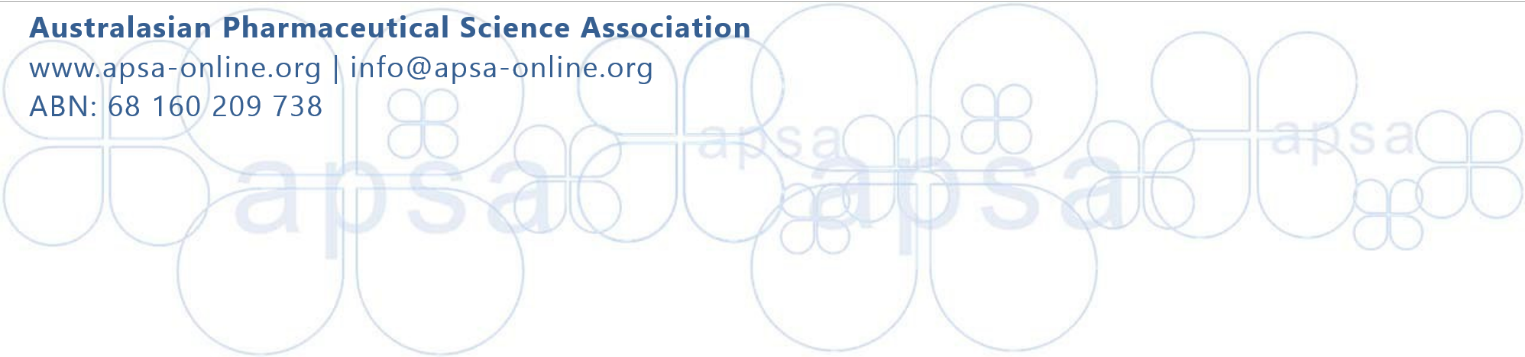 APSA STUDENT TRAVEL GRANT APPLICATION FORMThis form is to be filled out and submitted to the APSA Secretary (details below) by the APSA Conference Earlybird Registration Deadline in order to receive a partial travel reimbursement for attendance at the APSA Annual Conference. Please note, only APSA student members who are travelling from interstate/NZ and are the presenting author of an oral or poster presentation at APSA Annual Conference will be eligible for partial travel reimbursement. Students must be financial members of APSA prior to the abstract submission deadline.The final amount for reimbursement will be ratified by members during the APSA Annual General Meeting; this is generally a proportion of a standard airfare from the applicant’s nearest capital city. If eligible, students will receive reimbursement via electronic transfer.This form must be signed by your supervisor/Head of Department/Head of School or equivalent to be eligible.Date:	     Student Name:	     Institution:	     Phone Number:	     Presentation DetailsAbstract ID:	     Presentation Type: 	     Presentation Title: 	     Banking DetailsAccount Name:	     BSB:	     Account #:	     ApprovalSignature of Student:	     Name of Supervisor/Head of Department/Head of School:	     Signature of Supervisor/Head of Department/Head of School: 	     Please obtain the relevant signatures and email to apsa.general@outlook.com by the APSA Conference Earlybird Registration Deadline. Applications received after this date will not be considered.